Rassismus - Stationenlernen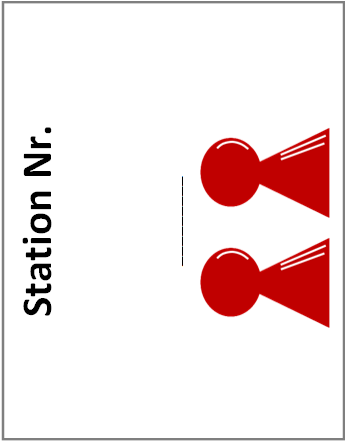 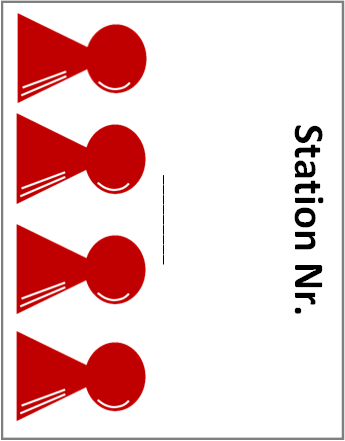 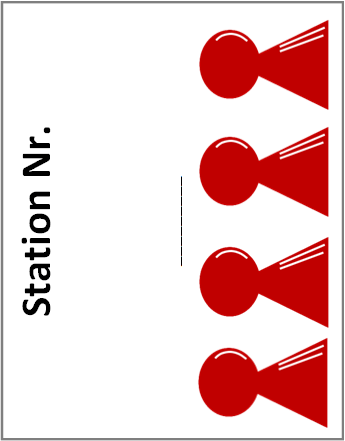 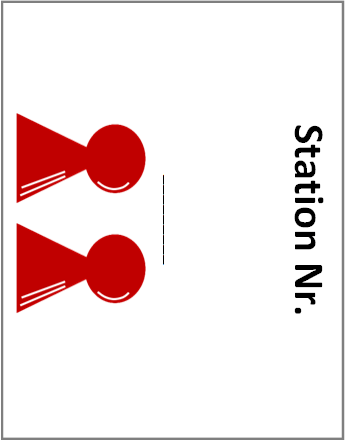 